Name 	  Date 	  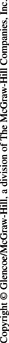 Weather ForecastsDirections: Complete this concept map by choosing terms from the word bank and writing them in the correct
spaces.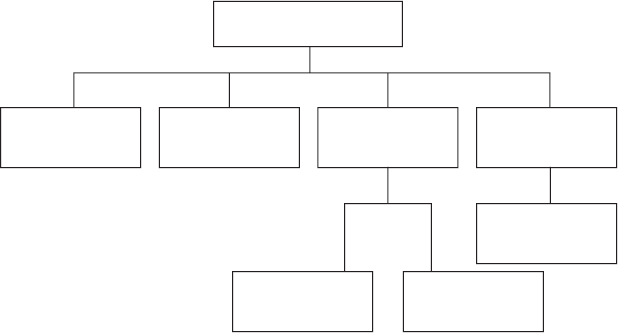 Directions: Answer each question on the lines provided.8.	What is a weather forecast?9.	How do weather maps help with weather forecasting?10.	How do computer models help with weather forecasting?Dopplerinfraredradar imagessatellite imagessurface reportsupper-air reportsvisible